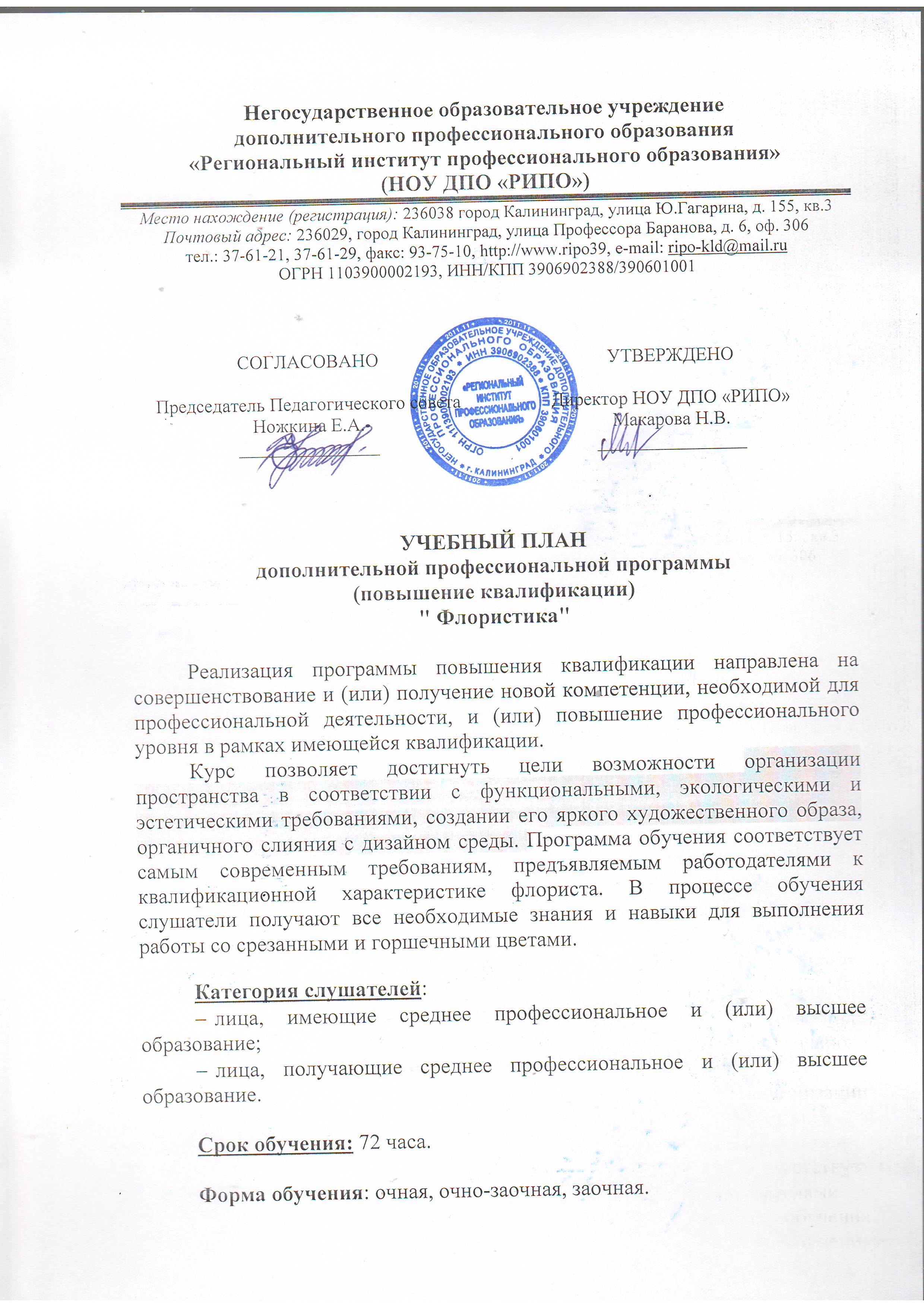 №п/пНаименование разделов, дисциплин и темВсегочасовВ том числе:В том числе:В том числе:ФормыконтролялекцииВыездные занятия, стажировка, деловые игры и др.Практические, лабораторные,семинары1.ФлорстикаОсновные понятия. 1.1.Значение флористики современном мире.1.2.Тенденции в развитии классических и новаторских направлений.55устный опрос2.Основные стили флористики.2.1.Вегетативный стиль2.2.Декоративный стиль2.3.Форма-линейный стиль2.4.Параллельный стиль2.5.Массивный стиль2.6.Линейный стиль2.7.Смешанный стиль2.8.Английский стиль (викторианский, тюдоровский, эдвардианский)2.9.Плоскостная флористикаБонсай. Икебана541устный опрос Раздача иллюстраций. Определение стилей.3.Клубная аранжировка. Профессиональная аранжировка. Флористические приспособления (оазис, губка, проволока, колюще-режущие предметы)321Экскурсия4.Цветочные сочетания в композициях312Практическое исполнение5.Флористическая композиция. 5.1.Общее представление об основных законах и приемах ландшафтного дизайна.5.2.Композиция. Перспектива. 5.3.Цвет. Основы цветоведения. Свет.5.4.Рисунок. Эскиз. Акварель. Графика10217контрольная работатворческое задание6.Композиции из сухоцветов6.1.Подбор цветов для сухих букетов6.2.Консервация. Правила сушки.Добавки6.3.Виды обработки сухих растений936практический подбор из предоставленных экземпляров7.Искусственные цветы33Практическое задание8.Праздничная, свадебная флористика. Новогодние и Рождественские композиции4121контрольная работарисунок9.Цветочный этикет. Цветоведение22устный опрос10.Правила закупки и хранения. Практикум10.1.Стадии закупки10.2.Правила хранения. 10.3.Температурный режим. 10.4.Современные добавки10.5.Место расстановки в торговом зале10.6.Стадии использования цветка в букете и композицииКалькуляция25421контрольная работа составление композиции и букетаИтоговый контроль:33ИтоговоезаданиеИтого:7224543